 Ing. Alexi Massó Muñoz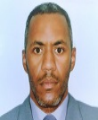 Nacionalidad cubana. Profesor Auxiliar del Instituto de Criptografía, Facultad de Matemática y Computación, Universidad de La Habana (UH). Ingeniero informático. Profesor de las Maestrías en Matemática y Ciencias de la Computación de la Universidad de La Habana. Consultor de diseño de plataforma de finanzas descentralizadas y desarrollo de contratos inteligentes para Hyperledger (Golang) y Ethereum (Solidity). Privi chain inc. Inglaterra y Consultor de Criptografía y diseño de wallet fría para Sistema de seguimiento/intercambio de activos de oro respaldado por lockchain con billetera fría personalizada (Oroswiss). CopSonic. Francia. Dirige el proyecto conjunto entre ETI (BIOCUBAFARMA) y el Instituto de Criptografía (Universidad de la Habana) para la concepción del “Sistema descentralizado para el control de la Cadena de distribución de medicamentos en Cuba”; es miembro del proyecto conjunto entre el Banco Central de Cuba y el Instituto de Criptografía para la concepción del “Sistema descentralizado para la comercialización de la deuda pública”; participa en el proyecto “Plataforma Blockchain como solución segura para garantizar la disponibilidad, control e inmutabilidad de la información generada en los procesos productivos en BIOCUBAFARMA” “Criptografía aplicada a la seguridad de las  Tecnologías de Información”. Es miembro del grupo de asesores del departamento de economía del Comité Central del PCC.Ha participado en numerosos eventos científicos y publicado diversos artículos en revistas especializadas en temas de Criptografía e Informática aplicada.